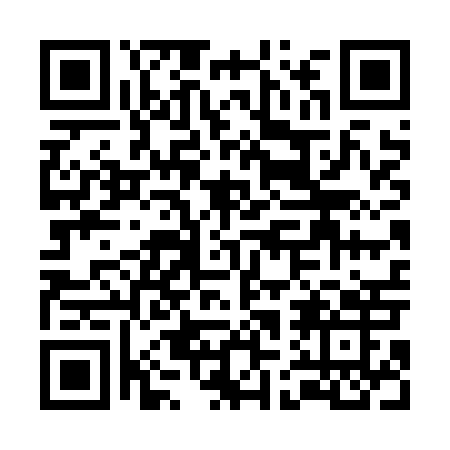 Prayer times for Stare Lysogorki, PolandWed 1 May 2024 - Fri 31 May 2024High Latitude Method: Angle Based RulePrayer Calculation Method: Muslim World LeagueAsar Calculation Method: HanafiPrayer times provided by https://www.salahtimes.comDateDayFajrSunriseDhuhrAsrMaghribIsha1Wed2:505:301:006:098:3110:592Thu2:475:281:006:108:3311:023Fri2:465:261:006:118:3411:054Sat2:465:241:006:128:3611:065Sun2:455:221:006:138:3811:066Mon2:445:2012:596:148:4011:077Tue2:435:1812:596:158:4111:088Wed2:435:1712:596:168:4311:089Thu2:425:1512:596:178:4511:0910Fri2:415:1312:596:188:4611:1011Sat2:405:1112:596:198:4811:1112Sun2:405:1012:596:208:5011:1113Mon2:395:0812:596:218:5111:1214Tue2:385:0712:596:228:5311:1315Wed2:385:0512:596:238:5411:1316Thu2:375:0312:596:238:5611:1417Fri2:375:0212:596:248:5711:1518Sat2:365:0012:596:258:5911:1519Sun2:354:5912:596:269:0111:1620Mon2:354:5812:596:279:0211:1721Tue2:344:561:006:289:0311:1722Wed2:344:551:006:299:0511:1823Thu2:334:541:006:309:0611:1924Fri2:334:521:006:309:0811:1925Sat2:334:511:006:319:0911:2026Sun2:324:501:006:329:1011:2127Mon2:324:491:006:339:1211:2128Tue2:314:481:006:349:1311:2229Wed2:314:471:006:349:1411:2330Thu2:314:461:006:359:1611:2331Fri2:314:451:016:369:1711:24